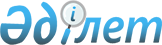 On approval of the requirements for the accreditation body in higher and postgraduate education and the rules for recognition of accreditation bodies in higher and postgraduate education, including foreign bodies
					
			
			
			Unofficial translation
		
					Order of the Minister of Education and Science of the Republic of Kazakhstan dated November 1, 2016 № 629. Registered with the Ministry of Justice of the Republic of Kazakhstan on November 19, 2016 № 14438.
      Unofficial translation
      Footnote. The heading as amended by the order of the Minister of Science and Higher Education of the Republic of Kazakhstan dated 13.02.2023 No. 49 (shall be enforced ten calendar days after the date of its first official publication).


      In accordance with subparagraph 10) of Article 5 of the Law of the Republic of Kazakhstan “On Education”, I HEREBY ORDER:
      Footnote. The preamble in the wording of the order of the Acting Minister of Education and Science of the Republic of Kazakhstan dated 04.10.2021 No. 499 (shall be enforced from the date of its first official publication).


      1. Approve:
      1) requirements for the  accreditation body in  higher and postgraduate education in accordance with Appendix 1 to this order;
      2) the rules for recognition of accreditation bodies in higher and postgraduate education, including foreign bodies in accordance with Appendix 2 to this order.
      Footnote. Paragraph 1 as amended by the order of the Minister of Science and Higher Education of the Republic of Kazakhstan dated 13.02.2023 No. 49 (shall be enforced ten calendar days after the date of its first official publication).


      2. The Committee on Control in the Sphere of Education and Science of the Ministry of Education and Science of the Republic of Kazakhstan (A. Primkulov) in accordance with the procedure established by legislation shall:
      1) ensure the state registration of this order with the Ministry of Justice of the Republic of Kazakhstan;
      2) within ten calendar days after the state registration of this order send the copy to official publication in the Information and legal system "Adilet" and to periodicals in electronic variant with the application of the paper copy certified by the official stamp;
      3) within five working days from the date of receipt of the registered order to send the copy of it in printing and electronic variant, certified by the seal of the Ministry of Education and Science of the Republic of Kazakhstan and certified by an electronic digital signature of the person, authorized to sign this order to the Republican State Enterprise on the right of economic management "Republican Legal Information Center" of the Ministry of Justice of the Republic of Kazakhstan for inclusion in the Reference Control Bank of regulatory legal acts of the Republic of Kazakhstan;
      4) place this order on the Internet resource of the Ministry of Education and Science of the Republic of Kazakhstan;
      5) within ten working days after the state registration of this order with the Ministry of Justice of the Republic of Kazakhstan, submit to the Department of Legal Service and International Cooperation of the Ministry of Education and Science of the Republic of Kazakhstan information on the execution of measures provided for in subparagraphs 1), 2) and 3) of this paragraph.
      3. Control over the execution of this order shall be entrusted to the Vice Minister of Education and Science of the Republic of Kazakhstan B.A. Asylov.
      4. This order shall be enforced upon expiry of ten calendar days after the date of its first official publication. Requirements for the accreditation body in higher and postgraduate education
      Footnote. The heading as amended by the order of the Minister of Science and Higher Education of the Republic of Kazakhstan dated 13.02.2023 No. 49 (shall be enforced ten calendar days after the date of its first official publication).
      Footnote. The order amended with Appendix 1, according to the order of the Acting Minister of Education and Science of the Republic of Kazakhstan dated 04.10.2021 No. 499 (shall be enforced from the date of its first official publication).
      1. Have the status of a legal entity.
      2. To be included in the registers and (or) associations of accreditation bodies of the member states of the Organization for Economic Cooperation and Development (OECD), including the European Quality Assurance Register in higher education (The European Quality Assurance Register), and (or) full membership in two or more associations (networks) of accreditation bodies.
      Footnote. Paragraph 2 - as amended by the Order of the Minister of Science and Higher Education of the Republic of Kazakhstan dated 13.02.2023 No. 49 (shall be enforced ten calendar days after the date of its first official publication).


      3. Avail of the resources necessary to fulfill obligations for the accreditation of higher and postgraduate education organizations, educational programs (availability of an information system (website) that provides the necessary information on accreditation for users in three languages (Kazakh, Russian and English); at least 3 full-time faculty members holding a doctor of science degree, candidate of science and/or PhD doctor degrees; annual quality assurance training).
      Footnote. Paragraph 3 - as amended by the Order of the Minister of Science and Higher Education of the Republic of Kazakhstan dated 13.02.2023 No. 49 (shall be enforced ten calendar days after the date of its first official publication).


      4. To have at least one foreign expert as part of the expert commission for Kazakhstani accreditation bodies, and for foreign accreditation bodies at least one Kazakhstani expert who has the degree of Candidate of Science or Doctor of Science, Doctor of PhD or Doctor in profile and (or) who are representatives of the professional community with experience work in the field of institutional and specialized accreditation or according to the profile of training specialists by an accredited educational organization, representatives from among the students.
      5. To have standards (regulations) for accreditation that establish requirements to the procedures of accreditation in accordance with  subparagraph 2-4) of Article 1 Of the Law of the Republic of Kazakhstan “On Education”.
      6. To have the development program and (or) strategy of organization, developed subject to strategic and program documents in the field of education.
      7. To have in the information system (website) of the  accreditation body and in the Unified Information System of Education the published information (certificate of accreditation, external audit reports) on the accreditation of the higher and postgraduate education organization and (or) educational programs, including decisions on postponement and extension of accreditation periods taken during the state of natural, technogenic emergency, restrictive measures, including quarantine on the territory of the Republic of Kazakhstan (no later than thirty working days from the date of the decision), published annual analytical information on the main results of the organization's activities.
      Footnote. Paragraph 7 - as amended by the Order of the Minister of Science and Higher Education of the Republic of Kazakhstan dated 13.02.2023 No. 49 (shall be enforced ten calendar days after the date of its first official publication).

 Rules for recognition of accreditation bodies in higher and postgraduate education, including foreign bodies
      Footnote. The heading as amended by the order of the Minister of Science and Higher Education of the Republic of Kazakhstan dated 13.02.2023 No. 49 (shall be enforced ten calendar days after the date of its first official publication).
      Footnote. Appendix 2 in the wording of the order of the Acting Minister of Education and Science of the Republic of Kazakhstan dated 04.10.2021 No. 499 (shall be enforced from the date of its first official publication). Chapter 1. General provisions
      1. These Rules for recognition of the accreditation bodies including foreign bodies (hereinafter referred to as the Rules)  have been developed in accordance with subparagraph 10) of Article 5 Of the Law of the Republic of Kazakhstan “On Education” (hereinafter referred to as the Law) and shall determine the procedure for recognition of accreditation bodies including foreign bodies.
      2. The following terms shall be used in these Rules:
      1) Register of recognized accreditation bodies in higher and postgraduate education (hereinafter - Register 1) - the list of national and foreign accreditation bodies, compiled by the authorized education body, entered in the registers and (or) associations of accreditation bodies of the OECD member states;
      2) Register of accredited organizations of higher and postgraduate education (hereinafter - Register 2) - the list of accredited organizations of higher and postgraduate education;
      3) Register of accredited educational programs of higher and postgraduate education organizations  (hereinafter - Register 3) - the list of accredited educational programs (major) of higher and postgraduate education organizations;
      4) accreditation body - a legal entity that conducts institutional and (or) specialized accreditation of higher and postgraduate education organizations on the basis of standards (regulations) developed by it;
      5) standards (regulations) of accreditation - documents of the accreditation body that establish requirements for the accreditation procedure;
      6) accreditation of higher and postgraduate education organizations -  procedure for recognizing by the accreditation body the compliance of educational services with established standards (regulations) of accreditation in order to provide objective information about their quality and confirm the existence of effective mechanisms for its improvement;
      7) institutional accreditation - the process of assessing the quality of a higher and postgraduate education organization by an accreditation body for compliance with the declared status and established standards of the accreditation body;
      8) specialized accreditation - assessment of the quality of individual educational programs implemented by the higher and postgraduate education organization;
      9) authorized body - the central executive body of the Republic of Kazakhstan, exercising management and cross-sectoral coordination in the higher and postgraduate education.
      Footnote. Paragraph 2 - as amended by the Order of the Minister of Science and Higher Education of the Republic of Kazakhstan dated 13.02.2023 No. 49 (shall be enforced ten calendar days after the date of its first official publication).

 Chapter 2.  The procedure for recognizing accreditation bodies in the higher  and postgraduate education, including foreign bodies
      Footnote. The heading of Chapter 2 as amended by the order of the Minister of Science and Higher Education of the Republic of Kazakhstan dated 13.02.2023 No. 49 (shall be enforced ten calendar days after the date of its first official publication).
      3. The accreditation body in the higher and postgraduate education, including a foreign body, in confirmation of its compliance with the requirements for the accreditation body, approved as prescribed by subparagraph 10) of Article 5 of the Law, shall present for recognition to the authorized body the following documents in paper and / or electronic forms:
      1) an application in the form of Appendix 1 to the Rules;
      2) notarized copies of constituent documents. When presenting documents in foreign languages, their notarized translation into Kazakh or Russian is required;
      3) a document confirming inclusion of the accreditation body in the registers and (or) associations of accreditation bodies of the OECD member states, or a link to the website on which the accreditation body is included in the European Quality Assurance Register, and (or) full membership in two or more associations (networks) of accreditation bodies;
      4) documents confirming  availability of resources referred to in paragraph 3 of the Requirements for the accreditation body, approved as prescribed by subparagraph 10) of Article 5 of the Law;
      5) the list of experts involved in the accreditation procedure containing information about the degree of candidate of science or doctor of science, PhD doctor  or doctor by profile, work experience in the field of institutional and specialized accreditation or in the profile of training specialists of the accredited educational organization;
      6) standards (regulations) of accreditation of the accreditation body, establishing requirements for the accreditation procedure;
      7) development program and (or) strategy of the accreditation body.
      Footnote. Paragraph 3 - as amended by the Order of the Minister of Science and Higher Education of the Republic of Kazakhstan dated 13.02.2023 No. 49 (shall be enforced ten calendar days after the date of its first official publication).


      4. Documents submitted to the authorized body in accordance with paragraph 3 of these Rules are signed by the legal representative of the accreditation body.
      The authorized body within five working days shall verify the completeness of the submitted documents of the accreditation body in accordance with paragraph 3 of these Rules.
      When the accreditation body submits a complete package of documents, the authorized body shall accept the documents.
      5. In case of incompleteness of the documents specified in paragraph 3 of these Rules, the authorized body shall return the documents in accordance with the procedure set forth by the Administrative Procedural and Process-Related Code of the Republic of Kazakhstan.
      6. The documents of the accreditation body submitted for recognition shall be submitted for consideration by the council of the authorized body, formed from among the representatives of the authorized body, the National Chamber of Entrepreneurs of the Republic of Kazakhstan "Atameken", public associations, associations of legal entities, foreign and Kazakhstani experts, teachers (hereinafter referred to as the Council). The quantitative composition of the Council shall include at least 9 members. The composition of the Council shall be approved by the order of the head of the authorized body.
      The structural subdivision of the authorized body is the Working body that ensures the activities of the Council.
      Documents of the accreditation body shall be considered at a meeting of the Council, which is attended by at least two thirds of its members.
      Decisions of the Council shall be considered adopted if the majority of those present at the meeting of the Council voted for them. The minutes of the decision of the Council shall be drawn up and signed by the chairman and secretary of the Council.
      7. The working body of the Council in confirming the compliance of the accreditation body that accredited educational programs from at least two organizations of higher and (or) postgraduate education included in one of the academic rankings - top 200 ARWU (Academic Ranking of World Universities), top 300 THE (Times Higher Education) ), top 300 QS World University Rankings, U.S. News and World Report (an indicator of a foreign accreditation body, Global Score of 65), shall introduce a proposal to the Board, which considers and decides on automatic recognition and inclusion in the Register 1 in accordance with Appendix 2 to the Rules.
      8. The term for consideration of documents for recognition by the accreditation body shall be thirty working days from the date of acceptance of the documents specified in paragraph 3 of these Rules.
      9. Based on the results of consideration of documents for compliance with paragraphs 1-7 of the Requirements for the accreditation body, approved in accordance with subparagraph 10) of Article 5 of the Law, the Council shall make a decision: 1) on the recognition of the accreditation body; 2) on refusal to recognize the accreditation body.
      10. The authorized body, based on the decision of the Council on the recognition of the accreditation body, shall issue an order on the recognition of the accreditation body and includes it in the Register 1 in accordance with Appendix 2 to the Rules for a period of five years.
      The accreditation body shall report on the main results of its activities at a meeting of the Council annually.
      11. To extend the recognition term by the accreditation body, the documents referred to in paragraph 3 of these Rules shall be submitted to the authorized body sixty calendar days before the recognition term expiry and examined within the time frames established by paragraph 8 of these Rules.
      Upon the examination results of the documents for extending the recognition terms of the accreditation body, the Council shall decide on extending the recognition term of the accreditation body or on denied extension of the recognition term with a motivated response.
      Extension of the recognition term of the accreditation body shall be endorsed by the order of the authorized body for a five-year term.
      Footnote. Paragraph 11 - as amended by the Order of the Minister of Science and Higher Education of the Republic of Kazakhstan dated 13.02.2023 No. 49 (shall be enforced ten calendar days after the date of its first official publication).


      11-1. If a discrepancy is revealed with paragraphs 1, 2, 3, 4, 5, 6 and 7 of the Requirements for the accreditation body, approved under subparagraph 10) of Article 5 of the Law, recommendations shall be issued for their elimination in any form.
      The deadline for the implementation of recommendations by the accreditation body shall be no more than two months from the date of its receipt.
      Throughout this time, the period for considering an application for extending the terms of the accreditation body recognition shall be suspended.
      With the complete correction of discrepancy with the requirements specified in the recommendations, the Council shall resolve on extending the recognition term of the accreditation body.
      Footnote. The Rules have been supplemented by paragraph 11 -1 by the Order of the Minister of Science and Higher Education of the Republic of Kazakhstan dated 13.02.2023 No. 49 (shall be enforced ten calendar days after the date of its first official publication).


      11-2. In cases of incomplete elimination of discrepancy with the requirements specified in the recommendations, provision of information later than the deadline indicated in paragraph 11-1 of these Rules, the Council shall not extend the recognition term.
      Footnote. The Rules have been supplemented by paragraph 11 -2 by the Order of the Minister of Science and Higher Education of the Republic of Kazakhstan dated 13.02.2023 No. 49 (shall be enforced ten calendar days after the date of its first official publication).


      12. When reorganizing the accreditation body, the authorized body, within fifteen working days from the date of the request of the accreditation body, shall make the appropriate amendments to the Register 1 in accordance with Appendix 2 to the Rules.
      13. The accreditation body shall be excluded from Register 1 in the following cases:
      1) on an application for voluntary termination of activities or liquidation of the accreditation body;
      2) expiry of the term for recognition of the accreditation body;
      3) exclusion of the accreditation body from the registers and (or) association of accreditation bodies of the OECD, including The European Quality Assurance Register in higher education, and (or) from  full membership of associations (networks) of accreditation bodies;
      4) non-compliance with paragraphs 6, 7 of the Requirements for the accreditation body, approved under subparagraph 10) of Article 5 of the Law, and by decisions of the Council;
      5) detection of false or distorted data submitted to the authorized body on the results of accreditation of educational organizations and educational programs in the annual action report of the accreditation body over the past period in accordance with Appendix 5 to these Rules;
      6) established inefficient functioning of the internal quality assurance system in the educational organization, suspension and (or) deprivation of the license to conduct educational activities and (or) attachments to the license in two or more educational organizations accredited by the accreditation body;
      7) established facts of affiliation of the accreditation agency with an accredited educational organization.
      Footnote. Paragraph 13 - as amended by the Order of the Minister of Science and Higher Education of the Republic of Kazakhstan dated 13.02.2023 No. 49 (shall be enforced ten calendar days after the date of its first official publication).


      14. Exclusion from the Register 1 of the accreditation body shall be made by order of the authorized body, issued on the basis of the decision of the Council.
      Application
      Footnote. Appendix 1 - as amended by the Order of the Minister of Science and Higher Education of the Republic of Kazakhstan dated 13.02.2023 No. 49 (shall be enforced ten calendar days after the date of its first official publication).
      We hereby request to acknowledge (confirm) as an accreditation body 
      ________________________________________________________
      (name of the legal entity)
      and enter it in Register 1 of accreditation bodies in higher and postgraduate education.
      Address of the legal entity _______________________________________
      E-mail _____________________________________________
      Telephones _____________________________________________________
      Fax _________________________________________________________
      Director __________________________________________________
      (Signature) (Full name)
      "____" _____________ 20__.
      (Date of filling out) Register of accredited higher and postgraduate education bodies (Register 1)
      Footnote. Appendix 2 - as amended by the Order of the Minister of Science and Higher Education of the Republic of Kazakhstan dated 13.02.2023 No. 49 (shall be enforced ten calendar days after the date of its first official publication). Register of accredited higher and postgraduate education bodies (Register 2)
      Footnote. Appendix 3 - as amended by the Order of the Minister of Science and Higher Education of the Republic of Kazakhstan dated 13.02.2023 No. 49 (shall be enforced ten calendar days after the date of its first official publication). Register of accredited higher and postgraduate education bodies (Register 3)
      Footnote. Appendix 4 - as amended by the Order of the Minister of Science and Higher Education of the Republic of Kazakhstan dated 13.02.2023 No. 49 (shall be enforced ten calendar days after the date of its first official publication).
      *Action report over the period ________________________
      _____________________________________________________
      (name of the  accreditation body)
      Footnote. Appendix 5 - as amended by the Order of the Minister of Science and Higher Education of the Republic of Kazakhstan dated 13.02.2023 No. 49 (shall be enforced ten calendar days after the date of its first official publication).


      1) Full name of the accreditation body, location, legal address, structure and staff.
      2) Name of the  accredited higher and postgraduate education organization, accredited education programs, terms of accreditation, compliance with standards (regulations) of accreditation, recommendations.
      3) Links to the Internet resource of the accreditation body, where reports on external audit of higher and postgraduate education organization or their educational programs are presented. 
      4) Information for the analysis of fulfillment by the accreditation body of the Requirements for the accreditation body, approved in accordance with subparagraph 10) of Article 5 of the Law 
      *The report shall be annually presented by  the  accreditation body before July 15 of the year following the reporting year, to the authorized body and debriefed at the Council  session.
      The authorized body shall conduct an external assessment of the accreditation body’s  performance once every five years.
					© 2012. «Institute of legislation and legal information of the Republic of Kazakhstan» of the Ministry of Justice of the Republic of Kazakhstan
				
      Ministerof Education and Science of the Republic of Kazakhstan 

E. Sagadiyev
Appendix 1
to the order of Vice-Minister
dated October 4, 2021 No. 499Appendix 2
to the order of Vice-Minister
dated October 4, 2021 No. 499 
Appendix 1 to the Rules for recognition of accreditation bodies in higher and postgraduate education, including foreign bodies
Form
to the Ministry of Science and Higher Education
of the Republic of Kazakhstan (Authorized education body)from _______________________(full name of the applicant)__________________________(location, BIN)
Appendix 2to the Rules for recognition of accreditation bodies in higher and postgraduate education, including foreign bodies

Form
No.
Name of the  accreditation body
Details and contacts of the accreditation body
Date and number of the order on recognition of the accreditation body
Duration of recognition of the accreditation body
Full membership in international European networks for quality assurance of education, indicating the start of the membership term / data on entering in the registers and (or) associations of accreditation bodies of the OECD member states
Appendix 3to the Rules for recognition of accreditation bodies in higher and postgraduate education, including foreign bodies

Form
 No.
Higher and postgraduate education organization
Details of accredited higher and postgraduate education organization
Duration of accreditation
Appendix 4to the Rules for recognition of accreditation bodies in higher and postgraduate education, including foreign bodies
Form
 No.
Name of the  higher and postgraduate education organization, details
Name of the  educational program
Duration of accreditation
Appendix 5to the Rules for recognition of accreditation bodies in higher and postgraduate education, including foreign bodies
